Приложениек постановлению Администрации районаот 15.10.2019 № 496Схема размещения мест (площадок) накопления твердых коммунальных отходов на территории муниципального образования Топчихинский район Алтайского края№ п/пАдрес, кадастровый номер земельного участка, площадь земельного участкаСхема размещения мест (площадок) накопления ТКО, М 1:2000«32.Переулок Мельничный, 3Кадастровый номер участка - 22:49:020103:8Ориентировочная площадь: 1144 кв.м.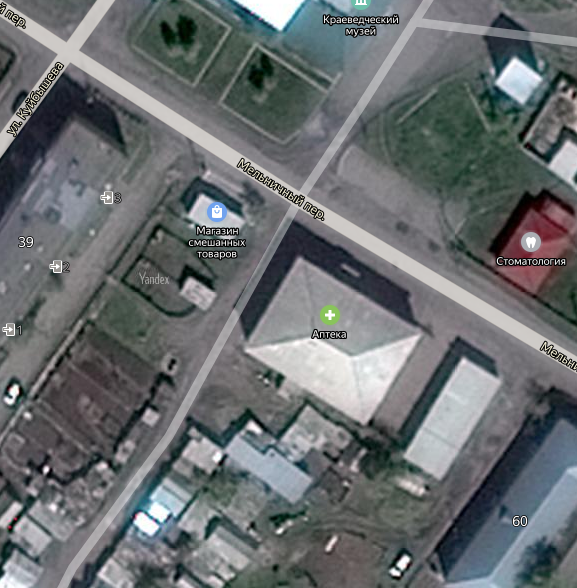 Место (площадка) накопления ТКО33.Переулок Школьный, 3Кадастровый номер участка - 22:49:020104:13Ориентировочная площадь: 3276 кв.м.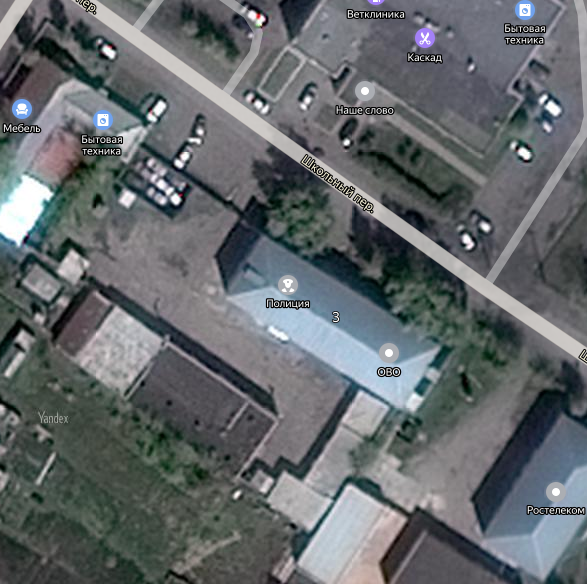 Место (площадка) накопления ТКО34.Улица Коммунальная, 3Кадастровый номер участка - 22:49:020110:12Ориентировочная площадь: 2099 кв.м.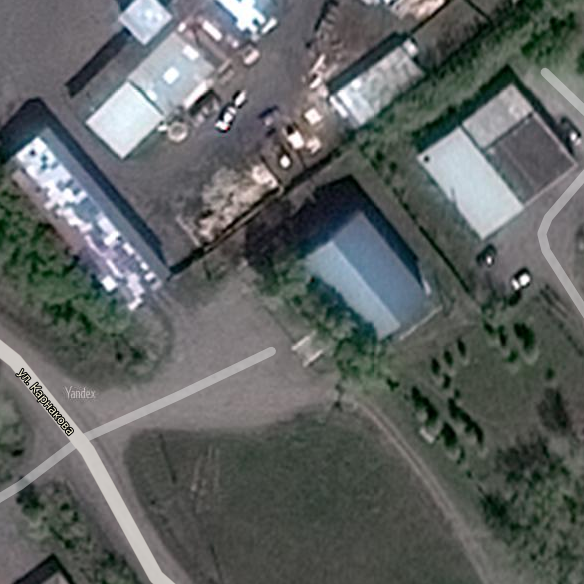 Место (площадка) накопления ТКО35.Улица Ленина, 54Кадастровый номер участка - 22:49:020104:40Ориентировочная площадь: 1331 кв.м.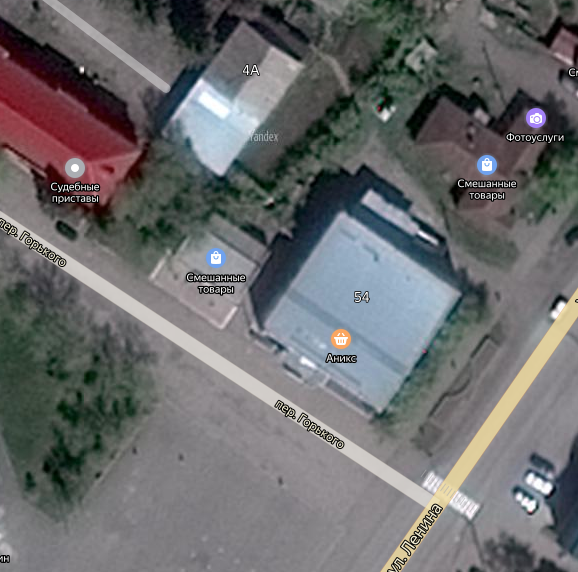 Место (площадка) накопления ТКО36.Переулок Мельничный, 2Кадастровый номер участка –  22:49:020104:45Ориентировочная площадь: 880 кв.м. 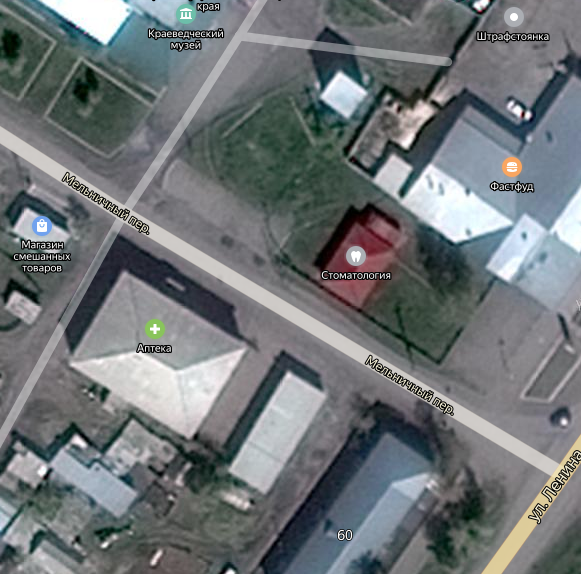   Место (площадка) накопления ТКО                                   »